Craftsman							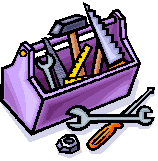 Name: Book:										Pages: 						Meeting #:Your job is to summarize the key points of the day’s reading assignment.  Be sure to include:The major events in the reading, in chronological orderThe settingThe characters involvedA prediction about what will happen in the next reading assignmentMake sure you write in complete sentences.____________________________________________________________________________________________________________________________________________________________________________________________________________________________________________________________________________________________________________________________________________________________________________________________________________________________________________________________________________________________________________________________________________________________________________________________________________________________________________________________________________________________________________________________________________________________________________________________________________________________________________________________________________________________________________________________________________________________________________________________________________________________________________________________________________________________________________________________________________________________________________________________________________________________________________________________________________________________________________________________________________________________________________________________________________________